Publicado en Murcia el 24/07/2017 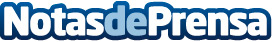 Aliminter lanza la nueva gama de productos refrigerados Bon Appetitus Aliminter lanza una nueva gama de productos bajo la marca Bon Appetitus, su línea de refrigerados, con nueve diferentes productos. Con esta nueva línea, sus clientes podrán degustar sabores desde exóticos hasta sabores Tex Mex.  Datos de contacto:ALIMINTER, S.A.+34 968 693 800Nota de prensa publicada en: https://www.notasdeprensa.es/aliminter-lanza-la-nueva-gama-de-productos_1 Categorias: Nacional Gastronomía Murcia Restauración Consumo http://www.notasdeprensa.es